3rd Class Maths Answers Monday 11th – Friday 16th Maths Time 3  Week 32Action Maths : Area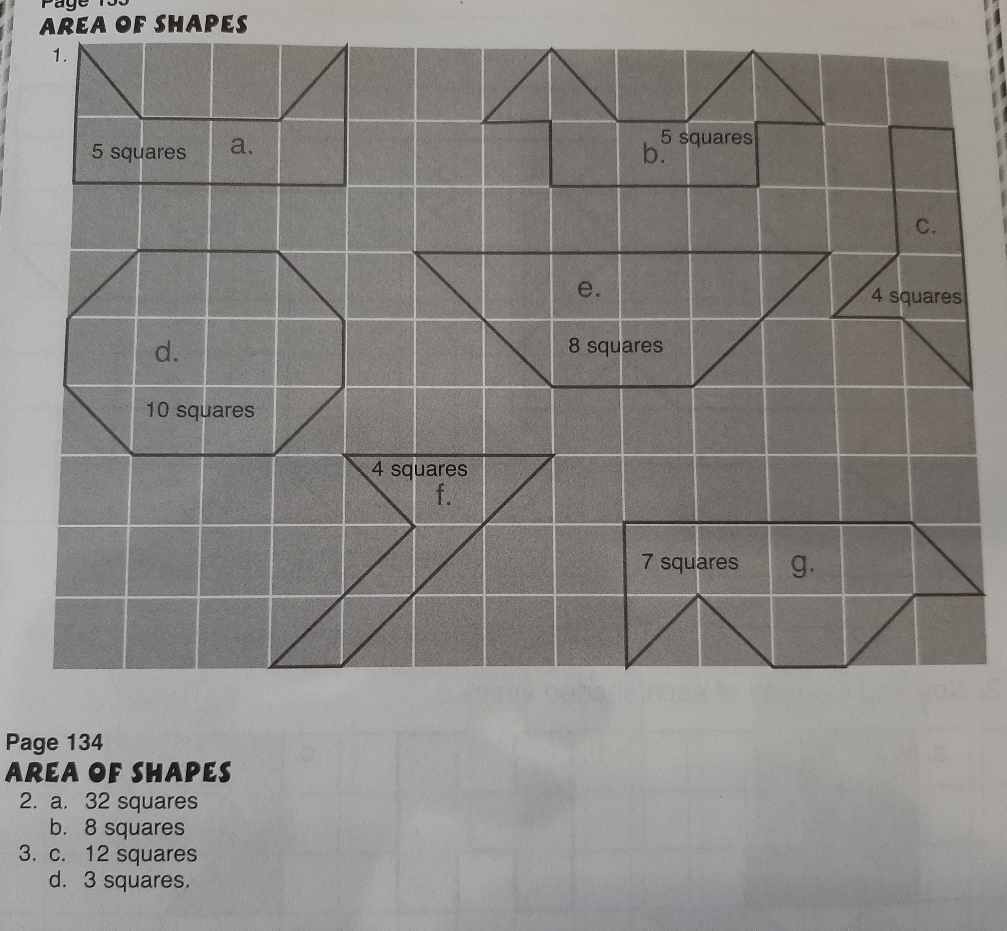 Calculate the Area worksheet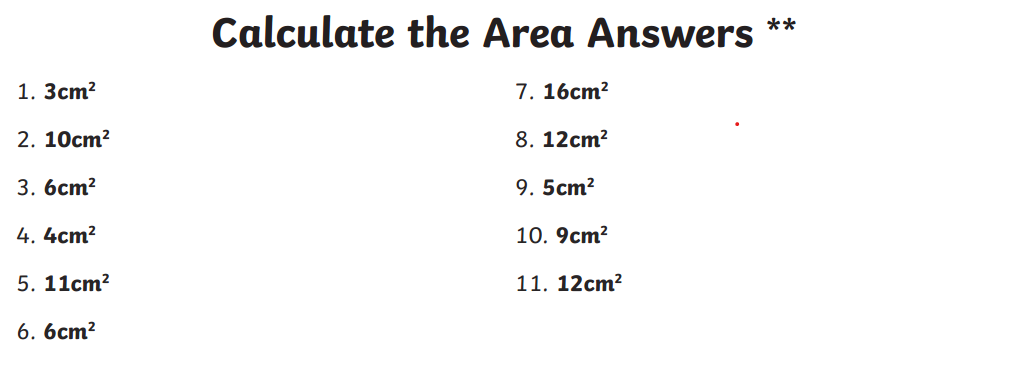 Tables Champion Week 29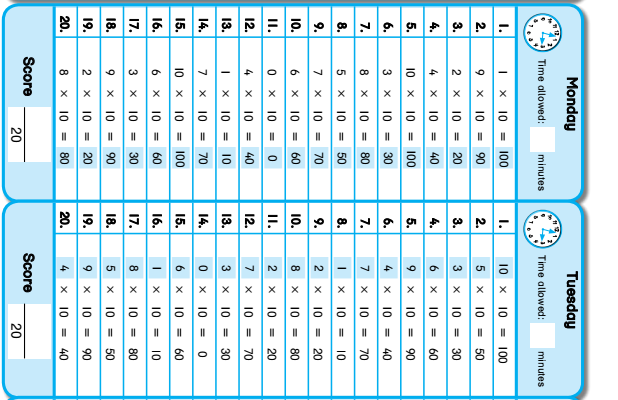 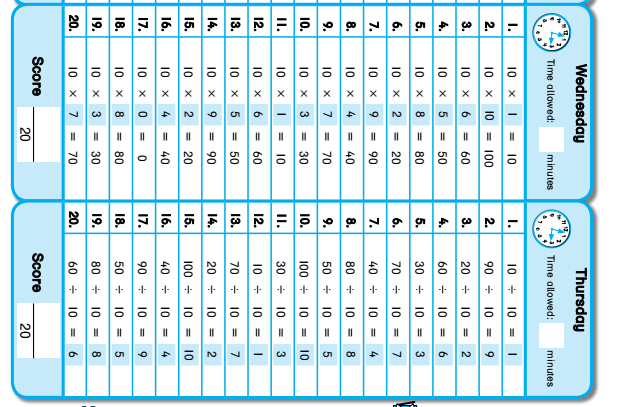 MondayTuesdayWednesdayThursdayFriday1.4 hundreds 6 tens 5 units2.123.394.805.66.407.1708.349. Teacher check10.1.211.512.26713.3 r 214.4515.=1.2052.103. Teacher check4.420, 785, 8605.356.9007.1008.109.No10.1.411.6 r 312. 1/213.5.2, 20.5, 50.214.4 1/215.51.742.320, 567, 8673.5 corners 8 edges4.3:105.76.7007.1808.119. 5/10 or 1/210.85611.30012.8 r 313.3114.>15.3 1/21.6292.103.204.55.€8.926.57.1358.18 r 29. 6/8 or 3/410.300 11.7 r 112.2013.814.815.<1.3702.803.144.189, 275, 2985.350 6.3007.5008.1989.710.1.811.56012.9 r 413.1714.415. 7/8 6/10 1/2